ПЛАНпо устранению недостатков, выявленных в ходенезависимой оценки качества условий осуществления образовательной деятельностиМБОУ Петровобудской ООШна 2022-.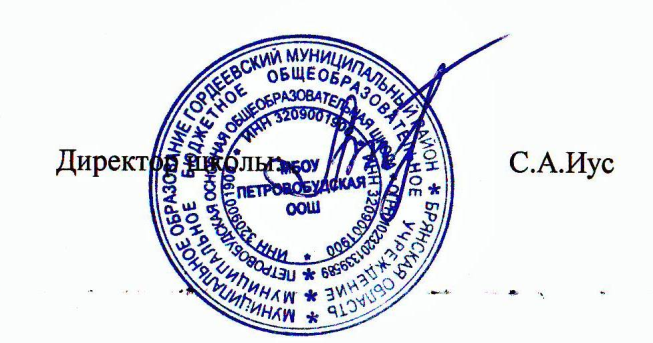 Недостатки, выявленные в ходе независимой оценки качества условий осуществления образовательной деятельностиНаименование мероприятия по устранению недостатков, выявленных в ходе независимой оценки качества условий осуществления образовательной деятельности Плановый срок реализации мероприятияОтветственный исполнитель (с указанием фамилии, имени, отчества и должности)Сведения о ходе реализации мероприятия Сведения о ходе реализации мероприятия Недостатки, выявленные в ходе независимой оценки качества условий осуществления образовательной деятельностиНаименование мероприятия по устранению недостатков, выявленных в ходе независимой оценки качества условий осуществления образовательной деятельности Плановый срок реализации мероприятияОтветственный исполнитель (с указанием фамилии, имени, отчества и должности)Реализованные меры по устранению выявленных недостатковФактический срок реализацииI. Открытость и доступность информации об организации, осуществляющей образовательную деятельность I. Открытость и доступность информации об организации, осуществляющей образовательную деятельность I. Открытость и доступность информации об организации, осуществляющей образовательную деятельность I. Открытость и доступность информации об организации, осуществляющей образовательную деятельность I. Открытость и доступность информации об организации, осуществляющей образовательную деятельность I. Открытость и доступность информации об организации, осуществляющей образовательную деятельность Не вся информация, размещенная на официальном сайте, соответствует ее содержанию и порядку (форме), установленным нормативными правовыми актамиСвоевременно актуализировать информацию на информационных стендах, сайте ОУРазместить на официальном сайте образовательной организации: - ссылку на bus.gov.ru с результатами НОК Разместить баннер с приглашением оставить отзыв на официальном сайте bus.gov.ru (на главной странице официального сайта образовательной организации)Предоставление информации для наполнения официального сайта учреждения (расписание работы кружков,  фото, информация о проведенных мероприятиях, достижения)Контроль за работой по информационному наполнению официального сайта учрежденияПривлечение родительской общественности к обсуждению вопросов качества оказания образовательных услуг по итогам НОКОКонтроль оперативности и эффективности обратной связиЯнварь 2022Апрель 2022 Май 2022Сентябрь 20221 раз в четвертьЕжегодно майежемесячноДиректор школы Иус Светлана Александровна, учитель информатики Ковалева Елена НиколаевнаДиректор школы Иус Светлана Александровна, учитель информатики Ковалева Елена Николаевнаучитель информатики Ковалева Елена НиколаевнаЗавуч школы Кулешова Нина ИвановнаДиректор школы Иус Светлана АлександровнаЗавуч школы Кулешова Нина Ивановна,Классные руководителиЗавуч школы Кулешова Нина Ивановна,Классные руководителиИнформация на сайте актуализированаНаличие на официальном сайте школы достоверной информации о педагогических работниках. Обновление сведений об уровне образования педагогических работников организации, повышении квалификации, прохождении аттестацииУлучшение доступности взаимодействия с получателями образовательных услуг по телефону, по электронной почте, с помощью электронных сервисов, в том числе наличие возможности внесения предложений, направленных на улучшение работы организацииЯнварь 2022г.Апрель 2022гМай 2022Сентябрь 20221 раз в четвертьЕжегодно майежемесячноII. Комфортность условий, в которых осуществляется образовательная деятельностьII. Комфортность условий, в которых осуществляется образовательная деятельностьII. Комфортность условий, в которых осуществляется образовательная деятельностьII. Комфортность условий, в которых осуществляется образовательная деятельностьII. Комфортность условий, в которых осуществляется образовательная деятельностьII. Комфортность условий, в которых осуществляется образовательная деятельностьНе полностью  реализуются возможности организации по повышению комфортности условий осуществления образовательной деятельностиПродолжать благоустройство школьной территории.Продолжать работу по улучшению материально-технической базы ОУ (косметический ремонт и пр.)Оснащение санитарно-гигиенических помещений всем необходимым для соблюдения гигиенических нормОбновление на территории спортивного оборудованияСоздание условий для получения образования с применением дистанционных образовательных технологийПоэтапная замена имеющейся и приобретение новой оргтехники; постоянноАвгуст 2022Июль 2023Сентябрь 20222022-2023Директор школы Иус Светлана АлександровнаДиректор школы Иус Светлана АлександровнаДиректор школы Иус Светлана АлександровнаДиректор школы Иус Светлана АлександровнаДиректор школы Иус Светлана АлександровнаРемонт ограждения, работа по улучшению эстетического вида классных комнат До 2023гДо 2023До июля 2023г.До сентября 2022г.До 2023г.III. Доступность услуг для инвалидовIII. Доступность услуг для инвалидовIII. Доступность услуг для инвалидовIII. Доступность услуг для инвалидовIII. Доступность услуг для инвалидовIII. Доступность услуг для инвалидовОбеспечены не все необходимые условия доступности осуществления образовательной деятельности для инвалидовВзаимодействие  со службами социальной поддержки населения, общественными организациями. При необходимости провести обучение персонала, родителейПостоянноПо мере необходимостиСоцпедагог Коваленко Светлана ДмитриевнаДиректор школы Иус Светлана АлександровнаСоцпедагог Коваленко Светлана ДмитриевнаТесный контакт с соцзащитой населения, органами опеки и попечительстваНаличие психолого-педагогического консультирования обучающихся, их родителей (законных представителей), педагогических работниковДо 2023г.До 2023г.IV. Доброжелательность, вежливость работников организации IV. Доброжелательность, вежливость работников организации IV. Доброжелательность, вежливость работников организации IV. Доброжелательность, вежливость работников организации IV. Доброжелательность, вежливость работников организации IV. Доброжелательность, вежливость работников организации Не изучается оценка участников образовательного процесса по критерию доброжелательности и вежливости работниковПроведение тренингов, деловых игр, мастер-классов для педагоговПроведение бесед, консультаций ответственными за обеспечение контакта с потребителями услуг при использовании дистанционных форм взаимодействияАктуализация паспорта доступности ОУ с учетом всех категорий лиц с ограниченными возможностями здоровьяПостоянно в течение гоПостоянноЕжегодно августЗавуч школы Кулешова Нина ИвановнаКлассные руководителиДиректор школы Иус Светлана АлександровнаРеализовываются в процессе проведения методических дней, предметных недель и т.д.Налажен тесный контакт классных руководителей  с  потребителями услуг при использовании дистанционных форм взаимодействияДо 2023г.До 2023г.До 2023г.V. Удовлетворенность ведения образовательной деятельности организациейV. Удовлетворенность ведения образовательной деятельности организациейV. Удовлетворенность ведения образовательной деятельности организациейV. Удовлетворенность ведения образовательной деятельности организациейV. Удовлетворенность ведения образовательной деятельности организациейV. Удовлетворенность ведения образовательной деятельности организациейНе изучается мнение получателей удовлетворенностью качеством условий осуществления образовательной деятельностиОрганизация и проведение анонимного опроса по удовлетворенности условиями ведения образовательной деятельностиСоздание на странице школы в социальной сети В Контакте площадки для внесения предложений, направленных на улучшение работы организацииОрганизация обратной связи для выявления неудобств, с которыми сталкиваются участники образовательного процесса при посещении ОУЕжегодно Август 2021постоянноЗавуч школы Кулешова Нина ИвановнаКлассные руководителиУчитель информатики Ковалева Елена НиколаевнаПолучение сведений об удовлетворенности качеством учебного процессаУвеличение численности граждан, удовлетворенных качеством предоставляемых услуг Налажен тесный контакт администрации школы и классных руководителей  с  потребителями услугДо 2023г.Август 2022г.До 2023г.